Life Sciences 11: Cell ProcessesDate: 												Name: By the end of the lesson you should be able to:Describe protein synthesisCompare and contrast the processes of mitosis and meiosisCompare and contrast diffusion and osmosis. Protein Synthesis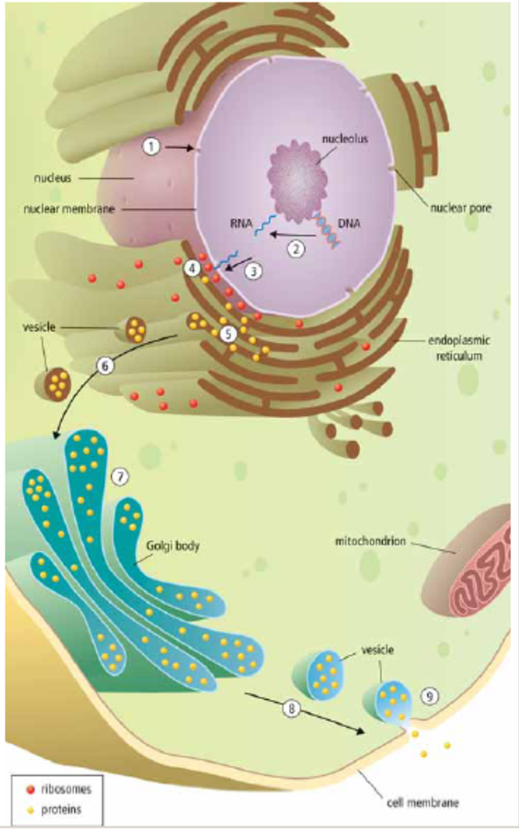 The nucleus receives a _________________________ _____________________ to make a specific proteinThe DNA message for a specific protein is copied (_______________________) into a small molecule called ______________________________________________RNA leaves through a ________________________The RNA message is delivered to the _____________, where the protein is made (_____________________)The manufactured protein enters the __________A _______________________ forms off the end of the ER and carries the vesicle to _________________Golgi ________________________ the protein for transportA vesicle forms off the end of Golgi and ____________________________________The vesicle attaches to cell membrane and is released out of the cell. Protein Synthesis Analogy – Apple ProductsDiffusion and Osmosis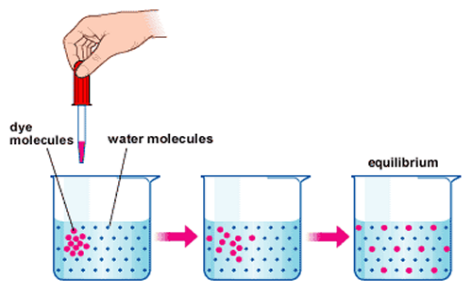   DiffusionMovement of _____________________________________________ _________________________________________Osmosis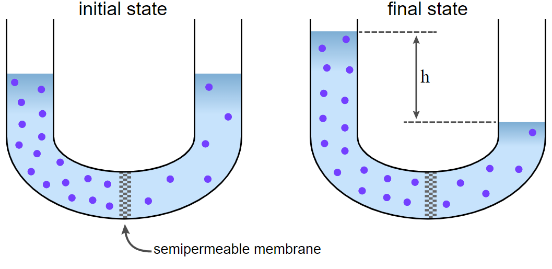 Movement of _____________________  from an area of high concentration to an area of low concentrationUseful TermsSolution: mixture of one or more substances evenly distributed in another substance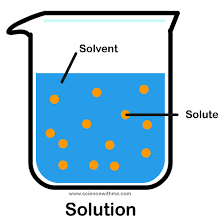 Solute: substance dissolved in a solutionSolvent: substance in which the solute is dissolved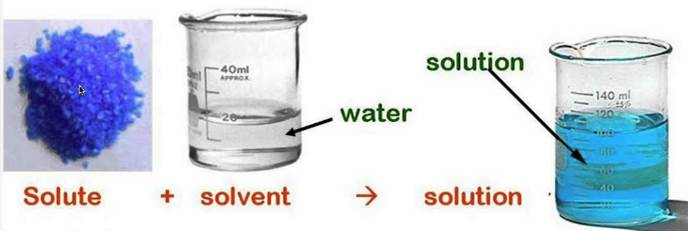 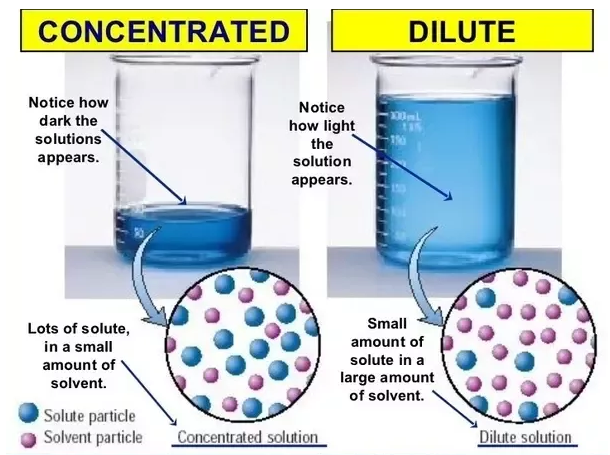 Concentration: the amount of solute dissolved in the solutionSelectively Permeable MembraneCell membranes are selectively permeable – they select what is _____________________________________Water is able to cross membranes while many solutes, such as sugar or salt, do not cross freely 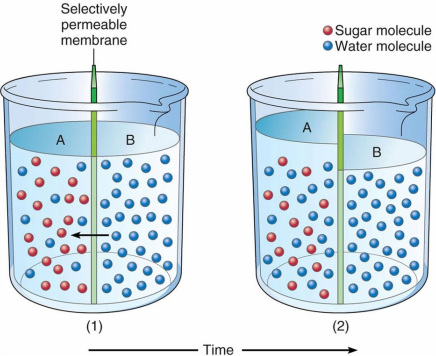 This leads to osmosis, the diffusion of waterOsmosis Details_________________ solution:   equal concentration of solute in the solution compared to the cellThe concentration of water is equal on both sides of the cell membrane____________________________ of water into or out of the cell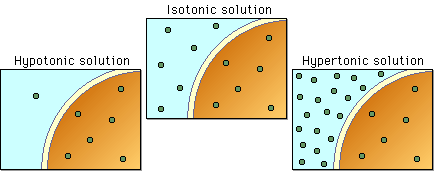 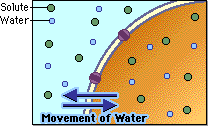 __________________ solution: higher concentration of solute in the solution compared to the cellThe concentration of water inside the cell is greater than outside (solution) of the cell_______________________________ of the cell; the cell shrinks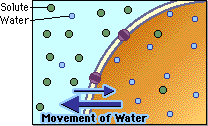 _________________ solution: lower concentration of solute in the solution compared to the cellthe concentration of water outside (solution) the cell is greater than inside the cellso ____________________________________________________________; the cell swells (if too much it can burst!   ___________________________!)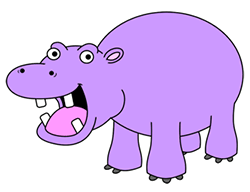 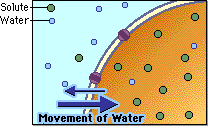 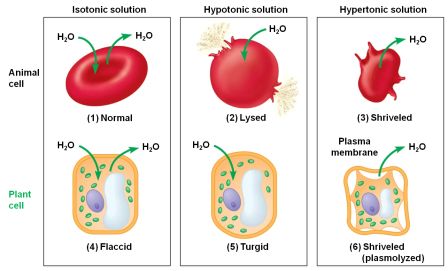 Cell ReproductionMITOSIS							MEIOSIS                                                                                            -                                                                                             -                                                                                            -                                                                                            -MitosisA __________________________________ (contains ______________________________________________ – one from each parent) will divide to form ______________________________________________ cells.MeiosisA 2N diploid cell (contains two copies of each chromosome – one from each parent) will divide to form ____ __________________________________________ cells (half as many of the original number of chromosomes)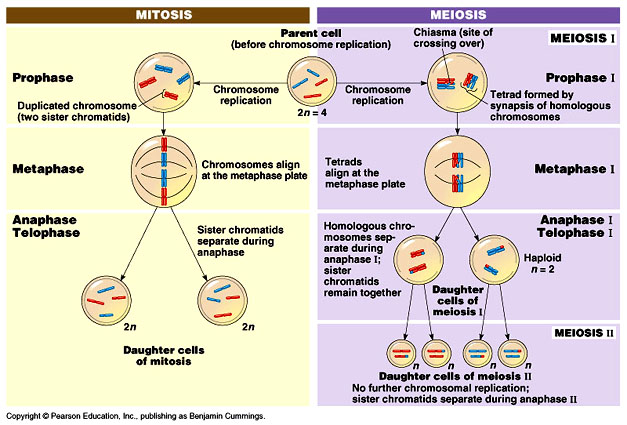 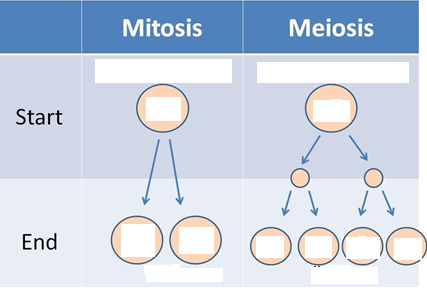 